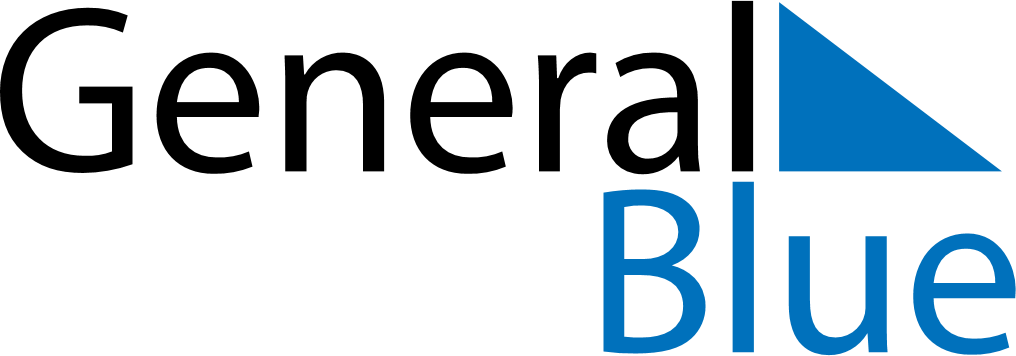 June 2025June 2025June 2025MadagascarMadagascarMONTUEWEDTHUFRISATSUN12345678Feast of the Sacrifice (Eid al-Adha)9101112131415Whit Monday1617181920212223242526272829Independence Day30